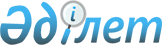 Об утверждении порядка проведения раздельных сходов местного сообщества и определения количества представителей жителей села, улицы, многоквартирного жилого дома для участия в сходе местного сообщества на территории населенных пунктов Зерендинского района
					
			Утративший силу
			
			
		
					Решение Зерендинского районного маслихата Акмолинской области от 16 мая 2018 года № 23-187. Зарегистрировано Департаментом юстиции Акмолинской области 1 июня 2018 года № 6640. Утратило силу решением Зерендинского районного маслихата Акмолинской области от 16 октября 2019 года № 44-295
      Сноска. Утратило силу решением Зерендинского районного маслихата Акмолинской области от 16.10.2019 № 44-295 (вводится в действие со дня официального опубликования).

      Примечание РЦПИ.

      В тексте документа сохранена пунктуация и орфография оригинала.
      В соответствии с пунктом 6 статьи 39-3 Закона Республики Казахстан от 23 января 2001 года "О местном государственном управлении и самоуправлении в Республике Казахстан", постановлением Правительства Республики Казахстан от 18 октября 2013 года № 1106 "Об утверждении Типовых правил проведения раздельных сходов местного сообщества", Зерендинский районный маслихат РЕШИЛ:
      1. Утвердить прилагаемый порядок проведения раздельных сходов местного сообщества на территории населенных пунктов Зерендинского района.
      2. Утвердить прилагаемое определение количества представителей жителей села, улицы, многоквартирного жилого дома для участия в сходе местного сообщества на территории населенных пунктов Зерендинского района.
      3. Настоящее решение вступает в силу со дня государственной регистрации в Департаменте юстиции Акмолинской области и вводится в действие со дня официального опубликования.
      "СОГЛАСОВАНО"
      "16" мая 2018 года Порядок проведения раздельных сходов местного сообщества на территории населенных пунктов Зерендинского района Глава 1. Общие положения
      1. Настоящий порядок проведения раздельных сходов местного сообщества на территории населенных пунктов Зерендинского района разработан в соответствии с пунктом 6 статьи 39-3 Закона Республики Казахстан от 23 января 2001 года "О местном государственном управлении и самоуправлении в Республике Казахстан", постановлением Правительства Республики Казахстан от 18 октября 2013 года № 1106 "Об утверждении Типовых правил проведения раздельных сходов местного сообщества" и устанавливает порядок проведения раздельных сходов местного сообщества жителей села, улицы, многоквартирного жилого дома.
      2. Раздельный сход местного сообщества жителей села, улицы, многоквартирного жилого дома на территории населенных пунктов Зерендинского района (далее - раздельный сход) созывается и проводится с целью избрания представителей для участия в сходе местного сообщества. Глава 2. Порядок проведения раздельных сходов
      3. Раздельный сход созывается акимом села, поселка, сельского округа.
      Проведение раздельных сходов допускается при наличии положительного решения акима Зерендинского района на проведение схода местного сообщества.
      4. О времени, месте созыва раздельных сходов и обсуждаемых вопросах население местного сообщества оповещается не позднее чем за десять календарных дней до дня его проведения через районные средства массовой информации или иными способами.
      5. Проведение раздельного схода в пределах села, улицы, многоквартирного жилого дома организуется акимом села, поселка, сельского округа.
      6. Перед открытием раздельного схода проводится регистрация присутствующих жителей соответствующего села, улицы, многоквартирного жилого дома, имеющих право в нем участвовать.
      7. Раздельный сход открывается акимом села, поселка, сельского округа или уполномоченным им лицом.
      Председателем раздельного схода является аким села, поселка, сельского округа или уполномоченное им лицо.
      Для оформления протокола раздельного схода открытым голосованием избирается секретарь.
      8. Кандидатуры представителей жителей села, улицы, многоквартирного жилого дома для участия в сходе местного сообщества выдвигаются участниками раздельного схода в соответствии с количественным составом, утвержденным Зерендинским районным маслихатом.
      Количество представителей жителей села, улицы, многоквартирного жилого дома для участия в сходе местного сообщества определяется на основе принципа равного представительства.
      9. Голосование проводится открытым способом персонально по каждой кандидатуре. Избранными считаются кандидаты, набравшие наибольшие голоса участников раздельного схода.
      10. На раздельном сходе ведется протокол, который подписывается председателем и секретарем и передается в аппарат акима села, поселка, сельского округа. Определение количества представителей жителей села, улицы, многоквартирного жилого дома для участия в сходе местного сообщества на территории населенных пунктов Зерендинского района
      Сноска. Приложение 2 - в редакции решения Зерендинского районного маслихата Акмолинской области от 15.05.2019 № 37-265 (вводится в действие со дня официального опубликования).
					© 2012. РГП на ПХВ «Институт законодательства и правовой информации Республики Казахстан» Министерства юстиции Республики Казахстан
				
      Председатель сессии,
секретарь районного маслихата 

К.Аугалиев

      Аким
Зерендинского района

М.Мустафин
Утвержден
решением Зерендинского
районного маслихата
от 16 мая 2018 года
№ 23-187Приложение 2
к решению Зерендинского
районного маслихата
от 16 мая 2018 года
№ 23-187
№ п/п
Наименование населенного пункта Зерендинского района
Количество представителей жителей села, улицы, многоквартирного жилого дома для участия в сходе местного сообщества на территории населенных пунктов Зерендинского района (человек)
Аккольский сельский округ
Аккольский сельский округ
Аккольский сельский округ
1.
село Акколь
8
2.
село Ивановка
2
3. 
село Казахстан
2
4.
село Молодежное
2
5.
село Туполевка
1
село Айдабол
село Айдабол
село Айдабол
6.
село Айдабол
10
поселок Алексеевка
поселок Алексеевка
поселок Алексеевка
7.
поселок Алексеевка
11
8.
станция Чаглинка
4
9.
станция Жаманащи
1
Байтерекский сельский округ
Байтерекский сельский округ
Байтерекский сельский округ
10.
село Байтерек
4
11.
село Ондирис
1
12.
село Ермаковка
1
13.
село Красный Кордон
3
14.
село Ульгили
1
Булакский сельский округ
Булакский сельский округ
Булакский сельский округ
15.
село Еленовка
8
16.
село Жанааул
2
17.
село Жылымды
2
18.
село Карлыколь
2
19.
село Карагай
2
Викторовский сельский округ
Викторовский сельский округ
Викторовский сельский округ
20.
село Викторовка
7
21.
село Красиловка
3
22.
село Богенбай бия
2
Зерендинский сельский округ
Зерендинский сельский округ
Зерендинский сельский округ
23.
село Зеренда 
16
24.
село Айдарлы 
2
25.
село Коктерек
2
Исаковский сельский округ
Исаковский сельский округ
Исаковский сельский округ
26.
село Исаковка
5
27.
село Костомаровка
2
28.
село Уялы
1
Кызылсаянский сельский округ
Кызылсаянский сельский округ
Кызылсаянский сельский округ
29.
село Кызылсая
5
30.
село Биктесин
1
31.
село Кызылагаш
1
Кусепский сельский округ
Кусепский сельский округ
Кусепский сельский округ
32.
село Оркен
8
33.
село Азат
3
34.
село Озен
4
35.
село Жамбыл
1
36.
село Теректи
1
Кызылегисский сельский округ
Кызылегисский сельский округ
Кызылегисский сельский округ
37.
село Кызылегис
3
38.
село Карашилик
1
39.
село Ортаагаш
4
Конысбайский сельский округ
Конысбайский сельский округ
Конысбайский сельский округ
40.
село Конысбай
8
41.
село Васильковка
4
42.
село Донгулагаш
1
43.
поселок Гранитный 
3
сельский округ имени Канай би
сельский округ имени Канай би
сельский округ имени Канай би
44.
село Карауыл Канай бия
4
45.
село Желтау
1
46.
село Жамантуз
1
47.
село Игилик
4
Ортакский сельский округ
Ортакский сельский округ
Ортакский сельский округ
48.
село Ортак
5
49.
село Кызылтан
4
50.
село Кайынды
1
сельский округ Малика Габдуллина
сельский округ Малика Габдуллина
сельский округ Малика Габдуллина
51.
село Малика Габдуллина 
5
52.
село Дороговка
1
53.
село Серафимовка
2
54.
село Малые Тюкты
2
Приреченский сельский округ
Приреченский сельский округ
Приреченский сельский округ
55.
село Приречное
8
56.
село Павловка
3
Садовый сельский округ
Садовый сельский округ
Садовый сельский округ
57.
село Садовое
6
58.
село Еликти
5
59.
село Заречное
3
Сарыозекский сельский округ
Сарыозекский сельский округ
Сарыозекский сельский округ
60.
село Акан
3
61.
село Баратай
3
62.
село Уголки
2
сельский округ имени Сакена Сейфуллина
сельский округ имени Сакена Сейфуллина
сельский округ имени Сакена Сейфуллина
63.
поселок Бирлестик
5
64.
село Сейфуллино
4
65.
село Жанатлек
1
66.
село Караозек
1
Симферопольский сельский округ
Симферопольский сельский округ
Симферопольский сельский округ
67.
село Симферопольское
6
68.
село Жолдыбай
2
69.
село Булак
1
Троицкий сельский округ
Троицкий сельский округ
Троицкий сельский округ
70.
село Троицкое
5
71.
село Кеноткель
4
72.
село Карсак
2
73.
село Кошкарбай
2
Чаглинский сельский округ
Чаглинский сельский округ
Чаглинский сельский округ
74.
село Шагалалы
9
75.
село Акадыр
3
76.
село Ескенежал
2
77.
село Енбекбирлик
1
78.
село Уялы
1